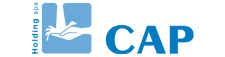 SCHEDA MONOGRAFICAfognaturaDATI GENERALIDATI GENERALIDATI GENERALIDATI GENERALICOMUNETIPOLOGIAVIAACCESSIBILITA'CIVICORILEVATORECOORDINATA XPOSIZIONE SU STRADACOORDINATA YSUPERFICIE DI POSASISTEMA COORDINATEDATA RILIEVOINQUADRAMENTO TERRITORIALESCHEMA GRAFICOScala 1:1.000Scala 1:1.000FOTOScala 1:1.000DATI RELATIVI AL MANUFATTO RILEVATODATI RELATIVI AL MANUFATTO RILEVATODATI RELATIVI AL MANUFATTO RILEVATODATI RELATIVI AL MANUFATTO RILEVATODATI RELATIVI AL MANUFATTO RILEVATOPOSIZIONE CHIUSINOPOSIZIONE CHIUSINOMATERIALE TORRINOQUOTA CHIUSINO [m s.l.m.]QUOTA CHIUSINO [m s.l.m.]FORMA TORRINOPROFONDITA' [m]PROFONDITA' [m]DIMENSIONI TORRINO [cm]QUOTA FONDO [m s.l.m.]QUOTA FONDO [m s.l.m.]ALTEZZA TORRINO [cm]MATERIALE CHIUSINOMATERIALE CHIUSINOMATERIALE POZZETTOFORMA CHIUSINOFORMA CHIUSINOFORMA POZZETTODIMENSIONI CHIUSINO [cm]DIMENSIONI CHIUSINO [cm]DIMENSIONI POZZETTO [cm]PRESENZA BANCHINAPRESENZA BANCHINARISTAGNO [cm]PROFONDITA' BANCHINA [m]PROFONDITA' BANCHINA [m]APPOGGIO DI ACCESSOQUOTA BANCHINA [m s.l.m.]QUOTA BANCHINA [m s.l.m.]SOGLIA-QUOTA [m s.l.m.]NOTEDATI RELATIVI ALLE CONDOTTE PRESENTIDATI RELATIVI ALLE CONDOTTE PRESENTIDATI RELATIVI ALLE CONDOTTE PRESENTIDATI RELATIVI ALLE CONDOTTE PRESENTIDATI RELATIVI ALLE CONDOTTE PRESENTIDATI RELATIVI ALLE CONDOTTE PRESENTIDATI RELATIVI ALLE CONDOTTE PRESENTIDATI RELATIVI ALLE CONDOTTE PRESENTIDATI RELATIVI ALLE CONDOTTE PRESENTIDATI RELATIVI ALLE CONDOTTE PRESENTIDATI RELATIVI ALLE CONDOTTE PRESENTIID SCHEMAD. FLUSSOOR./DEST.TIPOLOGIAPROF.[m]Q. SCORR.[m]SEZIONELARGH. [cm]ALT. [cm]MATERIALEP.%DATI RELATIVI AGLI ALLACCIAMENTI PRESENTIDATI RELATIVI AGLI ALLACCIAMENTI PRESENTIDATI RELATIVI AGLI ALLACCIAMENTI PRESENTIDATI RELATIVI AGLI ALLACCIAMENTI PRESENTIDATI RELATIVI AGLI ALLACCIAMENTI PRESENTIDATI RELATIVI AGLI ALLACCIAMENTI PRESENTIDATI RELATIVI AGLI ALLACCIAMENTI PRESENTIDATI RELATIVI AGLI ALLACCIAMENTI PRESENTIDATI RELATIVI AGLI ALLACCIAMENTI PRESENTIID SCHEMAD. FLUSSOTIPOLOGIAPROF.[m]Q. SCORR.[m]SEZIONELARGH. [cm]ALT. [cm]MATERIALEStampa ad uso informativo - vietata la divulgazioneMOD-01-20171130DATA STAMPA